В МДОУ «Детский сад №87» в рамках проведения В рамках этого были проведены различные мероприятия, направленные на профилактику несчастных случаев на пожарах, в целях популяризации профессии пожарного – спасателя и обучения мерам пожарной безопасности, в связи с повышением опасности возникновения пожаров с наступлением летнего периода. В мероприятии приняли участие дети (51) и педагоги (12).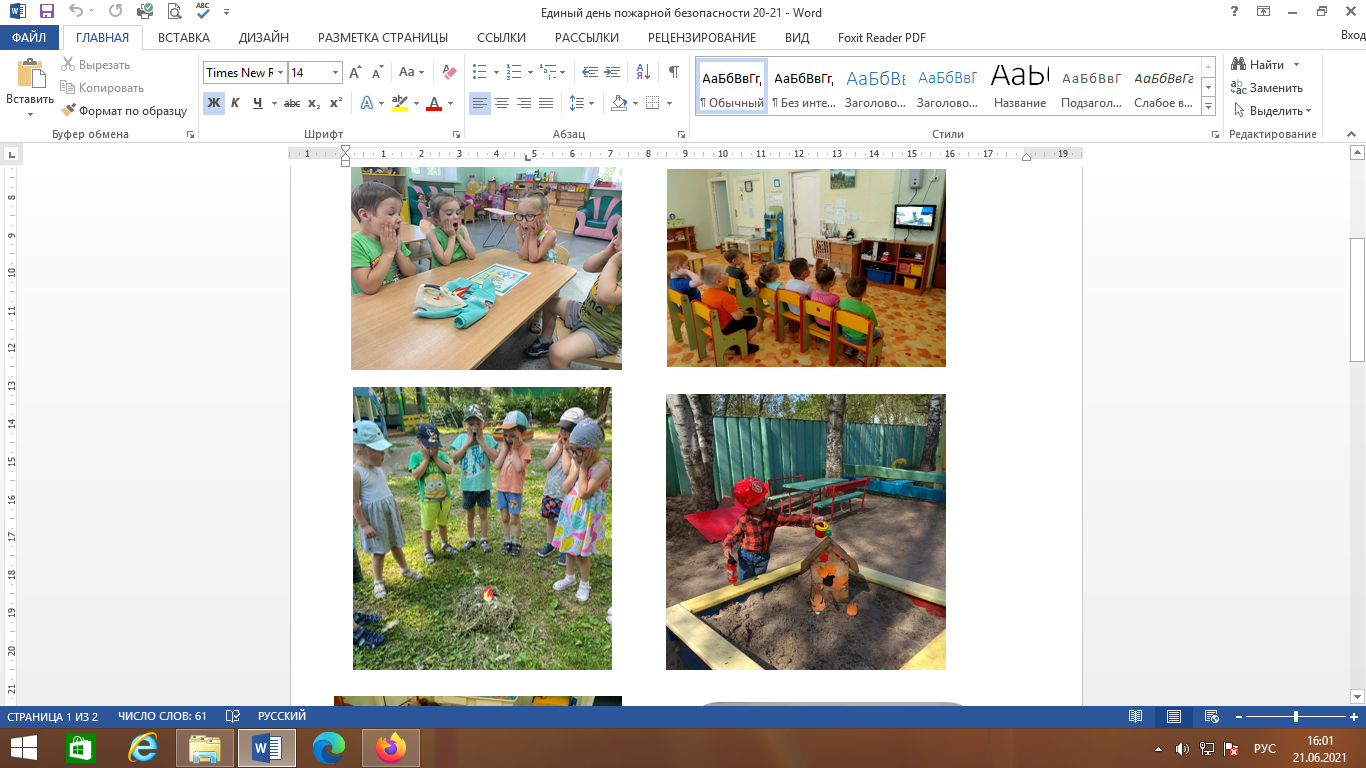 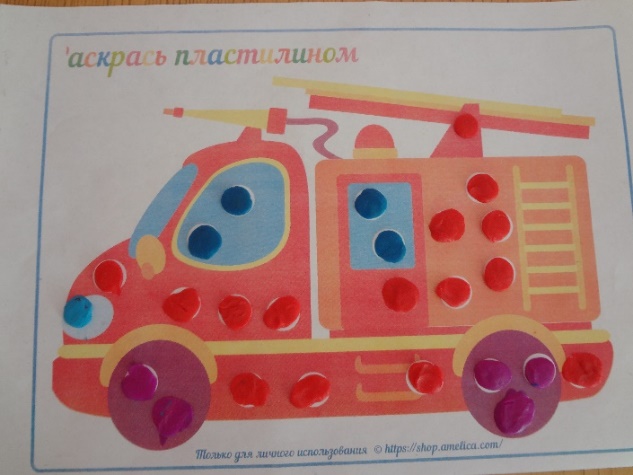 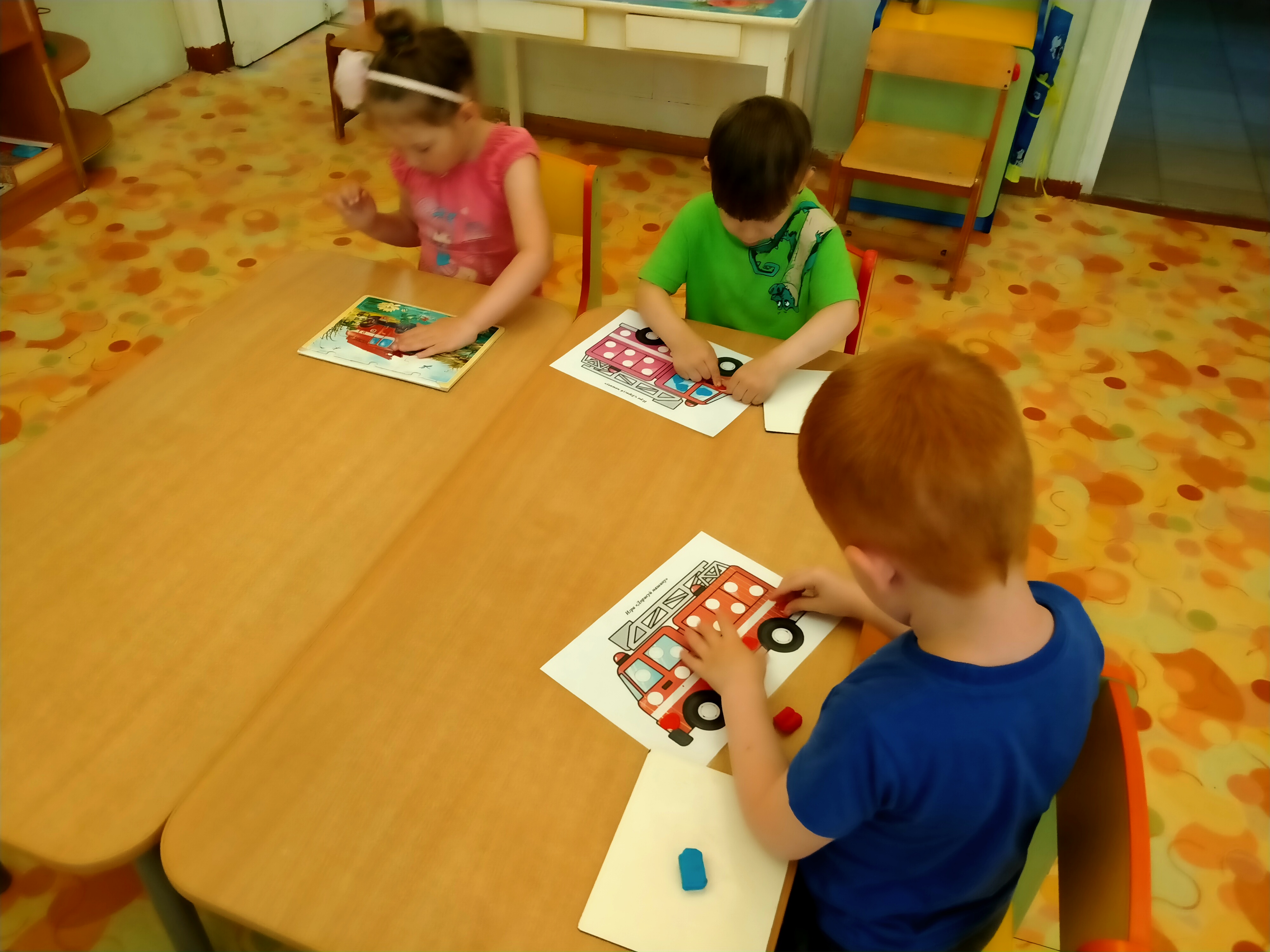 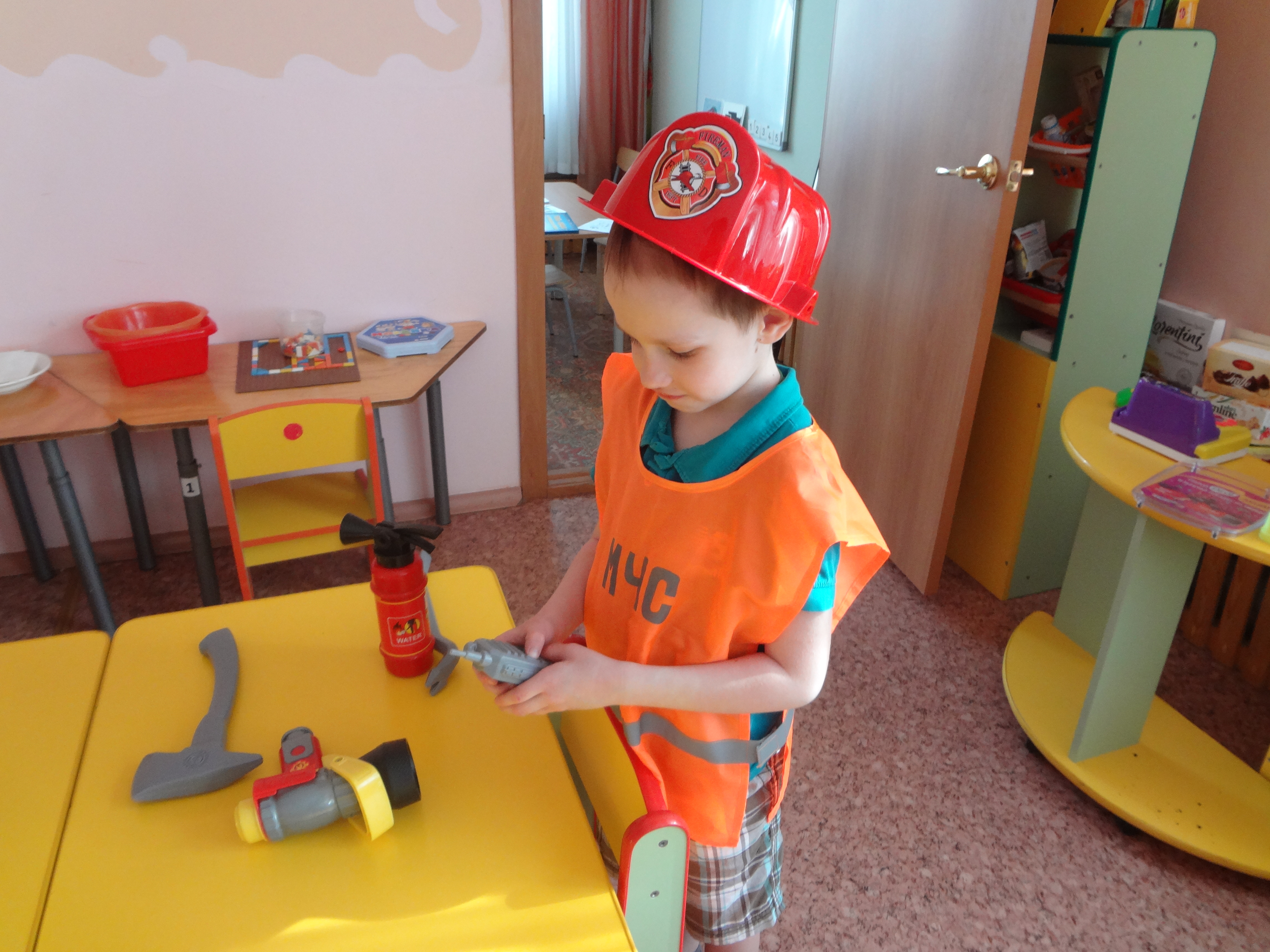 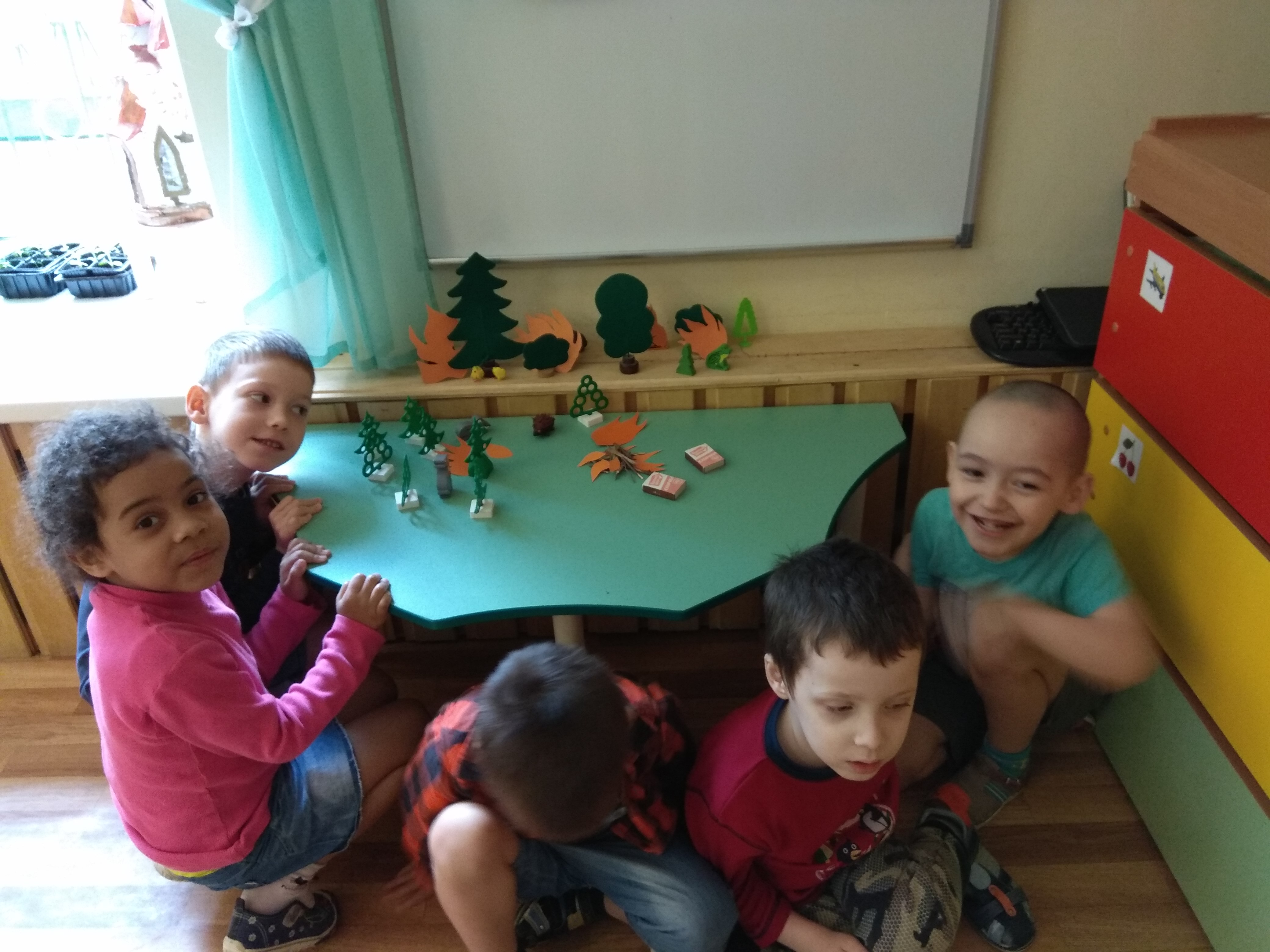 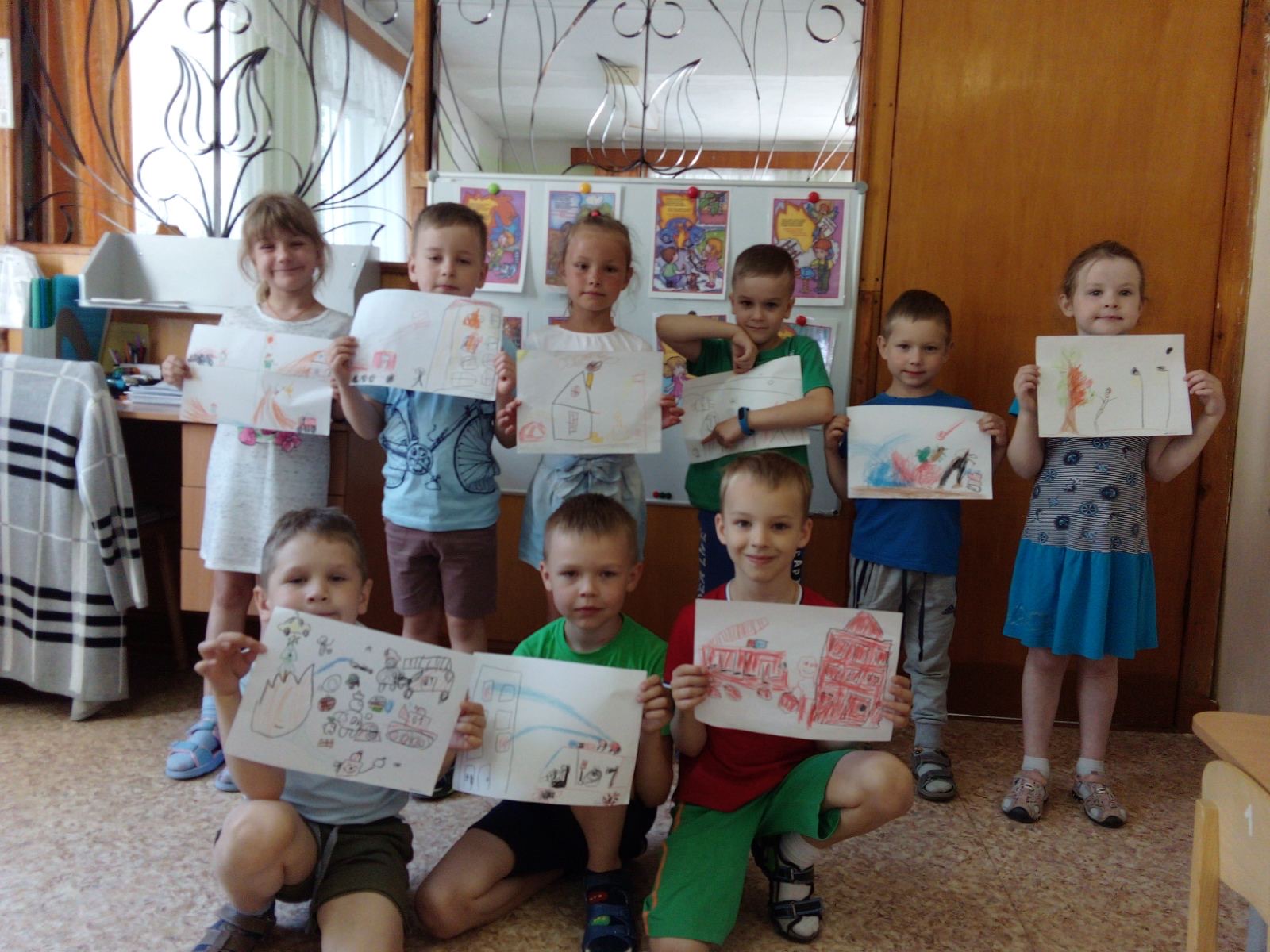 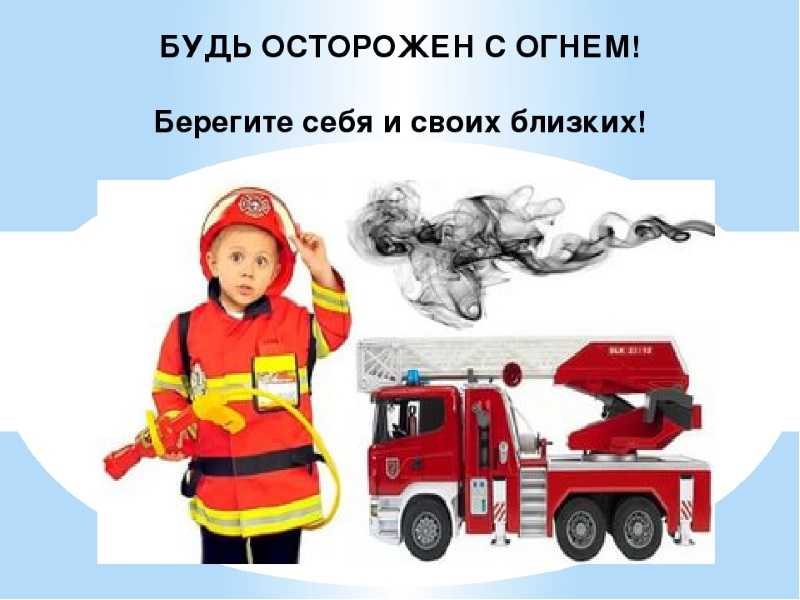 